Materiały na zajęcia„Prawo restrukturyzacyjne” (warsztaty)w projekcie„Studia podyplomowe dla pracowników wymiaru sprawiedliwości – Prawo restrukturyzacyjne, upadłościowe i finansowe”Warszawa, dnia 18 lutego 2018 rokuProwadzący:	adw. Maciej GerominE-mail			geromin@allerhand.plPomoc publiczna w postępowaniu restrukturyzacyjnymKazus 1Spółka Weldoro spółka z ograniczoną odpowiedzialnością z siedzibą w Warszawie zajmuje się produkcją słodyczy. Znajduje się w ciężkiej sytuacji finansowej i złożyła wniosek o otwarcie postępowania sanacyjnego. W toku przygotowywania planu restrukturyzacyjnego okazało się, że Spółka może uzyskać znaczące środki udzielane przez państwo lub w ramach zasobów państwowych. Ogólna charakterystyka przedsiębiorstwa wygląda następująco:Zatrudnienie ok. 250 osób;Środki na rachunku bankowym mogą być wykorzystane na restrukturyzację w całości;Spółka z bieżącej działalności będzie w stanie zaspakajać bieżące zobowiązania.Ogólny stan wierzytelności:Wstępny plan restrukturyzacyjny zakłada:Spłacenie wszystkich wierzycieli prywatnoprawnych w kwocie 80% wierzytelności z odroczonym terminem płatności za 3 lata;Spłacenie wszystkich wierzycieli publicznoprawnych w kwocie 100% wierzytelności z odroczonym terminem płatności za 3 lata;Restrukturyzację przedsiębiorstwa poprzez zwolnienia.Założenia:Kurs zł do euro stały 4:1;Decyzja Komisji Europejskiej, o której mowa w art. 149 p.r. nie obowiązuje;Pracownicy składają pierwsze powództwa o zapłatę.W oparciu o dostępne dane i przepisy proszę ocenić i zaproponować możliwość restrukturyzacji spółki na tak wskazanych warunkach. Notatki Kazus 2Przedsiębiorstwo produkcyjne Trep Sp. z o.o. z siedzibą w Sasinie jest funkcjonującą od 2000 roku spółką zajmującą się produkcją obuwia wojskowego. Struktura kapitałowa w spółce ma się następująco: 49% udziałów Pantofelek Sp. z o.o. z siedzibą w Sasinie – obie posiadają jednego udziałowca – osobę fizyczną;49% udziałów Trampka Sp. z o.o. z siedzibą w Gdyni – obie posiadają jednego udziałowca – osobę fizyczną;2% udziałów – Pan Artur Bomba – Prezes Zarządu Spółki.Spółka prócz zakładu produkcyjnego posiada również małą, przyzakładową hutę dostarczającą metalowe elementy do produkowanego obuwia – pasją prezesa jest odlewnictwo i hutnictwo. Rynek obuwia wojskowego w Polsce charakteryzuje się znaczącym wzrostem popytu, ale zgodnie z przewidywaniami w okresie 2-3 lat może nastąpić gwałtowne nasycenie rynku związane z nadprodukcją obuwia wojskowego, które jest coraz bardziej wytrzymałe i mniej się zużywa. Sytuacja finansowa Spółki wskazuje na zagrożenie niewypłacalnością. Spółka zatrudnia około 200 pracowników na umowę o pracę i około 10 osób na dobrze opłacanych kontraktach umowy-zlecenia. Spółka jest w stanie bieżąco pokrywać swoje zobowiązania finansowe, niemniej ma problem z uregulowaniem zaległości wcześniejszych. W ramach zaproponowanego układu Spółka nie będzie jednak przez najbliższe 2 lata generować zysku.Zarząd spółki zdecydował się na złożenie wniosku o otwarcie postępowania sanacyjnego. W świetle trudnych negocjacji okazało się, że możliwe jest zawarcie układu oraz uratowanie przedsiębiorstwa. Wierzyciele prywatnoprawni zdecydowali się na redukcję swoich zobowiązań o 40% oraz należne odsetki, jeżeli zostaną spłacone w okresie 3 lat. Wykonanie takiego planu restrukturyzacyjnego, według wszelkich prognoz jest możliwe. Trudna sytuacja Spółki wynika z zawarcia niekorzystnych, wysokooprocentowanych kredytów i ich zabezpieczenia na majątku Spółki, uniemożliwiające bieżące kredytowanie części działalności.Najtrudniejszą sprawą okazała się kwestia dopuszczalności uzyskania zgody wierzycieli publicznoprawnych, którzy zakwestionowali plan restukturyzacyjny jako niezgodny z przepisami o pomocy publicznej i poprosili zarządcę o przedłożenie wyjaśnień i uzupełnienie planu restrukturyzacyjnego o argumentację wskazującą na dopuszczalność udzielenia pomocy publicznej. Wierzyciel publiczno-prawny – Urząd Skarbowy ma wierzytelność na kwotę 6 mln zł zabezpieczoną hipoteką na nieruchomości spółki pokrywającą całość niezapłaconej wierzytelności. Sprzedaż nieruchomości pozbawi Spółkę możliwości prowadzenia działalności gospodarczej, spłata tego wierzyciela pochłonie wszystkie środki niezbędne do dalszej produkcji. Istotą układu z Urzędem Skarbowym jest zgoda na odroczenie terminu zapłaty o 3 lata z redukcją odsetek o 70%. Według obliczeń Urzędu Skarbowego – odroczenie terminu zapłaty i redukcja zapłaty odsetek będzie stanowiła pomoc publiczną w kwocie 1,2 mln zł.Wierzyciel publiczno-prawny – Zakład Ubezpieczeń Społecznych ma wierzytelność w kwocie 2 mln zł, za zobowiązania powstałe w okresie 2 lat wstecz. Nie jest zabezpieczony rzeczowo, ale wyraża zgodę na odroczenie terminu zapłaty wierzytelności na okres 2 lat z pełnym pokryciem odsetek.Istotne dane:Spółka posiada kapitał zakładowy w kwocie 50.000 zł pokryty w 100% oraz kapitał zapasowy w kwocie 500.000 zł. Strata za zeszły rok wynosi 3 mln zł. Roczny obrót nie przekracza kwoty 18 mln zł.W oparciu o dostępne dane i przepisy proszę ocenić i zaproponować możliwość restrukturyzacji spółki na tak wskazanych warunkach. Notatki Kazus 2WYSOKOŚĆ WSPARCIA Wysokość wsparcia udzielanego przedsiębiorstwu jest ustalana na podstawie szczegółowych regulacji w oparciu o przepisy prawa krajowego –  Ustawę z dnia 20 kwietnia 2004 roku o postępowaniu w sprawach dotyczących pomocy publicznej („u.p.p.p.”) oraz przepisy wykonawcze zawarte w rozporządzeniu Rady Ministrów z dnia 11 sierpnia 2004 roku w sprawie szczegółowego sposobu obliczania wartości pomocy publicznej udzielanej w różnych formach („Rozporządzenie o zasadach wyliczania pomocy publicznej”), pozwalające na obliczenie wartości udzielanej pomocy publicznej przy zastosowaniu różnego rodzaju środków (np. pożyczek, odroczenia zapłaty, gwarancji).Zgodnie z art. 156 ust. 3 pkt 3 p.r. restrukturyzacja zobowiązań dłużnika stanowiąca pomoc publiczną może polegać wyłącznie na odroczeniu terminu płatności lub rozłożeniu na raty podatków. Wierzytelność Naczelnika Pierwszego Urzędu Skarbowego w Pcimiu w zakresie kwoty 500.000,00 zł stanowi podatek i jako taka może zostać wyłącznie rozłożona na raty, względnie co do całości wierzytelności może zostać odroczona płatność. Zgodnie z § 2 pkt. 1 i § 4 pkt. 15 Rozporządzenia o zasadach wyliczania pomocy publicznej dla odroczenia terminu płatności podatku lub innego świadczenia pieniężnego stanowiącego środki publiczne przed upływem terminu ich płatności: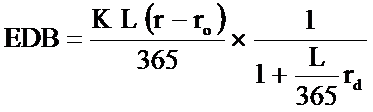 gdzie poszczególne symbole oznaczają:EDB 	– (ekwiwalent dotacji brutto) - należy przez to rozumieć kwotę pomocy, którą otrzymałby beneficjent pomocy lub podmiot ubiegający się o pomoc, gdyby uzyskał pomoc w formie dotacji, bez uwzględnienia opodatkowania podatkiem dochodowym, wyrażoną z dokładnością dwóch miejsc
po przecinku;K 		– kwotę odroczonego podatku lub innego świadczenia;L 	– liczbę dni odroczenia od dnia następnego po upływie terminu płatności podatku lub innego świadczenia do momentu płatności;r 		– stopę referencyjną wyrażoną w ułamku dziesiętnym;rd 		– stopę dyskontową wyrażoną w ułamku dziesiętnym;ro	– stopę naliczania opłaty prolongacyjnej, a w przypadku niestosowania przepisów ustawy z dnia 29 sierpnia 1997 roku – ordynacja podatkowa inną stopę oprocentowania naliczaną w dniu udzielenia pomocy, wyrażoną w ułamku dziesiętnym; w razie nienaliczania opłaty prolongacyjnej lub innej stopy oprocentowania ro = 0.Zgodnie z § 6 Rozporządzenia o zasadach wyliczania pomocy publicznej przepisy rozporządzenia stosuje się odpowiednio do ustalania EDB dla formy pomocy innych niż określone w § 4 tego rozporządzenia. W wypadku obliczania wartości pomocy publicznej dla odroczenia należności w kwocie 500.000,00 zł (wierzytelności zabezpieczonej rzeczowo), należy wykorzystać ten wzór, albowiem z przedmiotu zabezpieczenia zostanie zaspokojona wyłącznie wierzytelność główna bez odsetek (stąd § 4 pkt 18 Rozporządzenia o zasadach wyliczania pomocy publicznej, określający dla odroczenia zapłaty zaległości podatkowej lub innego zaległego świadczenia pieniężnego stanowiącego środki publiczne, wraz z odsetkami za zwłokę, nie mógłby znaleźć zastosowania).W celu realizacji powyższego modelu zakłada się, że co do całości wierzytelności zostanie odroczona płatność na 5 lat. Z tej przyczyny zakłada się, że:L 	= 1825 (5x365 dni);r 	= 0,0183;rd 	= 0,0283;	ro 	= 0,004. Odnośnie K (K kwoty odroczonego podatku) dokonano obliczeń indywidualnych
w stosunku do każdej należności:Przy takich danych dokonano następujących obliczeń:EDB = EDB(K1) + EDB(K2) EDB = Majątek:Wartość nominalna:Nieruchomość: 20 000 000,00 zł Maszyny: 2 000 000,00 zł Towary: 1 000 000,00 zł Wierzytelność od spółki O.O.O. Konfiet z siedzibą w Mińsku: 5 000 000,00 zł Na rachunku bankowym: 4 000 000,00 zł  32 000 000,00 zł WierzycielKwota wierzytelnościZabezpieczenieRodzaj zabezpieczeniaBank Grosik12 000 000 zł14.000.000 złhipoteka umowna kaucyjna – I miejsceDostawca A Spółka z ograniczoną odpowiedzialnością1 000 000 złbrakDostawca B Spółka z ograniczoną odpowiedzialnością1 000 000 złbrakDostawca B Spółka z ograniczoną odpowiedzialnością1 000 000 złbrakDostawca D Spółka z ograniczoną odpowiedzialnością1 000 000 złbrakDostawca E Spółka z ograniczoną odpowiedzialnością1 000 000 złbrakDostawca F Spółka z ograniczoną odpowiedzialnością1 000 000 złbrakSpedytor Spółka jawna2 000 000 złbrakPracownicy (należności za okres 3 miesięcy)500 000 złbrakPracownicy (powyżej 3 miesięcy)1 000 000 złbrakZUS2 000 000 złbrakUS3 000 000 zł1.500.000 złhipoteka – II miejscePARP (decyzja KE nakazująca zwrot środków pomocowych)500 000 złbrak27 000 000 złTytułKwota wierzytelnościData wymagalnościK1Podatek PIT-4 za 07/2016230.000 zł2016-08-20K2Podatek PIT-4 za 08/2016270.000 zł2016-09-20500.000  zł – łącznie wartość wierzytelności zabezpieczonych rzeczowoEDB(K1) =x111EDB(K1) =x1 +x EDB(K1) =x1 +x EDB(K1) =EDB(K1) =EDB(K2) =x111EDB(K2) =x1 +x EDB(K2) =x1 +x EDB(K2) =EDB(K2) =365